Виконавчий комітет Первомайської міської ради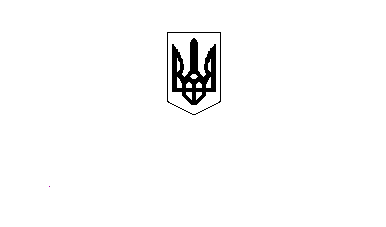 Відділ освітиНАКАЗ03.07.2019                                                                                                   № 243м. ПервомайськийПро створення комунального закладу «Інклюзивно – ресурсний центр» Первомайської  міської ради Харківської області     Відповідно до Закону України «Про освіту», п.41 Положення про інклюзивно-ресурсний центр, затвердженого Постановою Кабінету Міністрів України від 12 липня 2017 № 545 (зі змінами), рішення 42 сесії 7 скликання Первомайської міської ради Харківської області від 22.02.2018 №754-42/7 «Про створення комунальної установи "Інклюзивно - ресурсний центр" Первомайської міської ради Харківської області»НАКАЗУЮ:1. Створити комунальну установу «Інклюзивно-ресурсний центр» Первомайської міської ради Харківської області;2. Здійснити державну реєстрацію комунальної установи «Інклюзивно-ресурсний центр» Первомайської міської ради Харківської області відповідно до встановленого законодавством порядку;3. Забезпечити функціонування комунальної установи ««Інклюзивно-ресурсний центр» Первомайської міської ради Харківської області з 01 серпня 2019 року;4. Контроль за виконанням наказу залишаю за собою.        Начальник відділу освіти                                       А.Р. Садченко